Внеклассное мероприятие«Путешествие по станциям русского языка»4 класс(проведено в рамках недели русского языка)Учитель : Гаркуша О.П.Задачи внеклассного мероприятия:- расширить знания учащихся о русском языке, - формировать культуру речевого общения, - способствовать повышению грамотности учащихся;- развивать познавательный интерес, расширение кругозора и углубление знаний по русскому языку;- воспитывать гордость за свой родной язык, потребность его сохранять.ПРАВИЛА ИГРЫ: 	Заранее делается объявление об игре, оформляются станции.Начало игры:учащиеся делятся на команды, ребятам раздаются маршрутные листы, разъясняются правила игры. Команды путешествуют по различным станциям в соответствии со своим маршрутным листом На станциях они выполняют различные задания, связанные с русским языком. В маршрутном листе отмечается оценка, которую получает команда.   Время пребывания на станции – 5 минут, переход на другую станцию – 2 минуты). В маршрутных листах отмечаются наиболее отличившиеся ребята. Члены жюри для каждой команды выставляют общий балл за игру. В конце- линейка, на которой подводятся итоги, проходит награждение команд и наиболее отличившихся ребят.Конкурс-игра «Путешествие по станциям»Станция «Морфологическая»Задание:  Угадайте слова:а) корень тот же, что и в слове дарить,    суффикс тот же, что и в слове шнурки,    приставка та же, что и в слове покрышка,    окончание, как в слове очки.б) корень тот же, что и в слове снежок,    приставка та же, что и в слове подберёзовик,    суффикс тот же, что и в слове путник.в) корень тот же, что и в слове морозный,    приставка та же, что и в слове забежал,    окончание то же, что и в слове земли,    суффикс тот же, что и в слове печка.Станция «Шифровальщики»Задание: используя шифр, как можно быстрее найдите слова, которые скрываются за этими цифрами:ШИФР:Станция «Биологическая»Задание: решите следующие задачи: Отделите плод от растения.СОШИСНШАКА  _____________________________________________Растворите белое в прозрачном.СВОАДХАРА ________________________________________________Уберите горячее – останется холодное.КИАЙПЯСТОБЕКРГ ________________________________________
Найдите друга и врага Буратино.МАБАЛЗЬВИИЛИНОА _________________________________________Зачеркните ядовитое – оставьте съедобное.ПООПГАНЕНОККА ____________________________________________Где цветок, где рыба, отыскать попробуй.КАГРВОЗАДИСЬКАСтанция «Географическая»Задание: Если вы впишете изображенные здесь предметы в паутину правильно, то в обозначенном поясе прочитаете географическое название. Назовите его.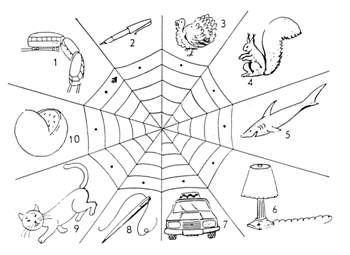 Станция «Ребусы»Задание: решить предлагаемые ребусы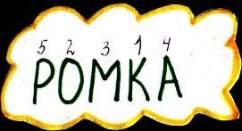 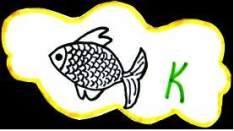 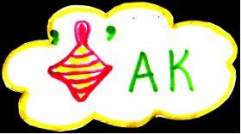 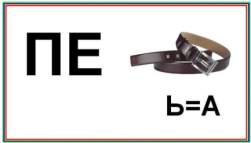 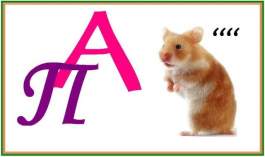 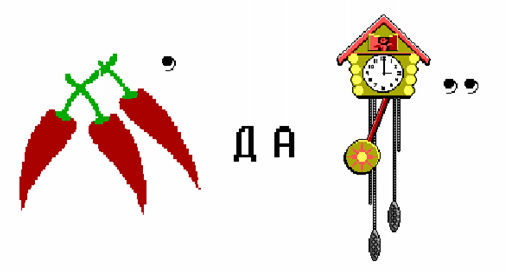 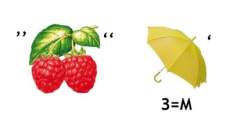 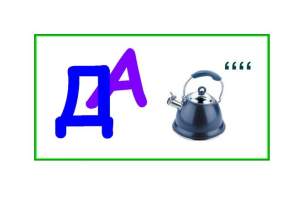 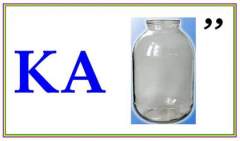 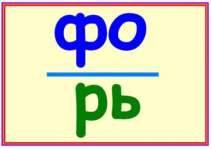 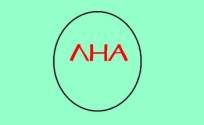 Станция «Собери пословицы»Задание: собрать пословицы. Цветы поставить в соответствующие вазы чтобы получилась пословица или крылатое выражениеХороша ложка к обеду.Краткость сестра талантаВнешность обманчиваНа воре шапка горитСкупой платит дваждыУ семи нянек дитя без глазуНе зная броду не суйся в водуСтанция «Фразеологическая»Задание: собери фразеологические выраженияВсе слова даны на карточках(одно слова на карточке).Съесть пуд солиКак снег на головуБросать слова на ветерНи рыба, ни мясоДелать их мухи слонаУ чёрта на куличкахВолк в овечьей шкуре	Станция «Собирайка»Составить слова из слова ГрамматикаСтанция « Художественная»(дорисуй пословицу)	Задание: вставь рисунок в пословицу.Дареному ... в зубы не смотрят. (Коню.)Когда ... на горе свистнет. (Рак.)... рубят – щепки летят. (Лес.)Не ..., так и не мычи. (Корова.)Не плюй в ... – пригодится воды напиться. (Колодец.)Большому ... – большое плавание. (Кораблю.)421346735121981010439251311086108910285179833491110912128510471546875161947328511АВГИЛМНОРТЯ1234567891011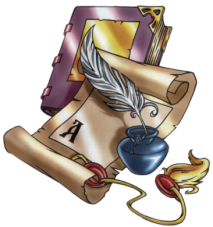 Маршрутный лист____ класса№ п/пНазваниеСтанцииОценкаПодписьучителя«Фразеологическая»     «Собирай-ка» «Географическая»«Морфологическая»«Художественная»«Ребусы»«Собери пословицу»«Шифровальщики»«Биологическая»«Литературная»